Radioactive Dating Game Labhttp://phet.colorado.edu/simulations/sims.php?sim=Radioactive_Dating_GamePurpose:  You will use the radioactive decay rate and original-daughter element ratios of carbon-14 and uranium-238 to determine the ages of different objects.Procedure: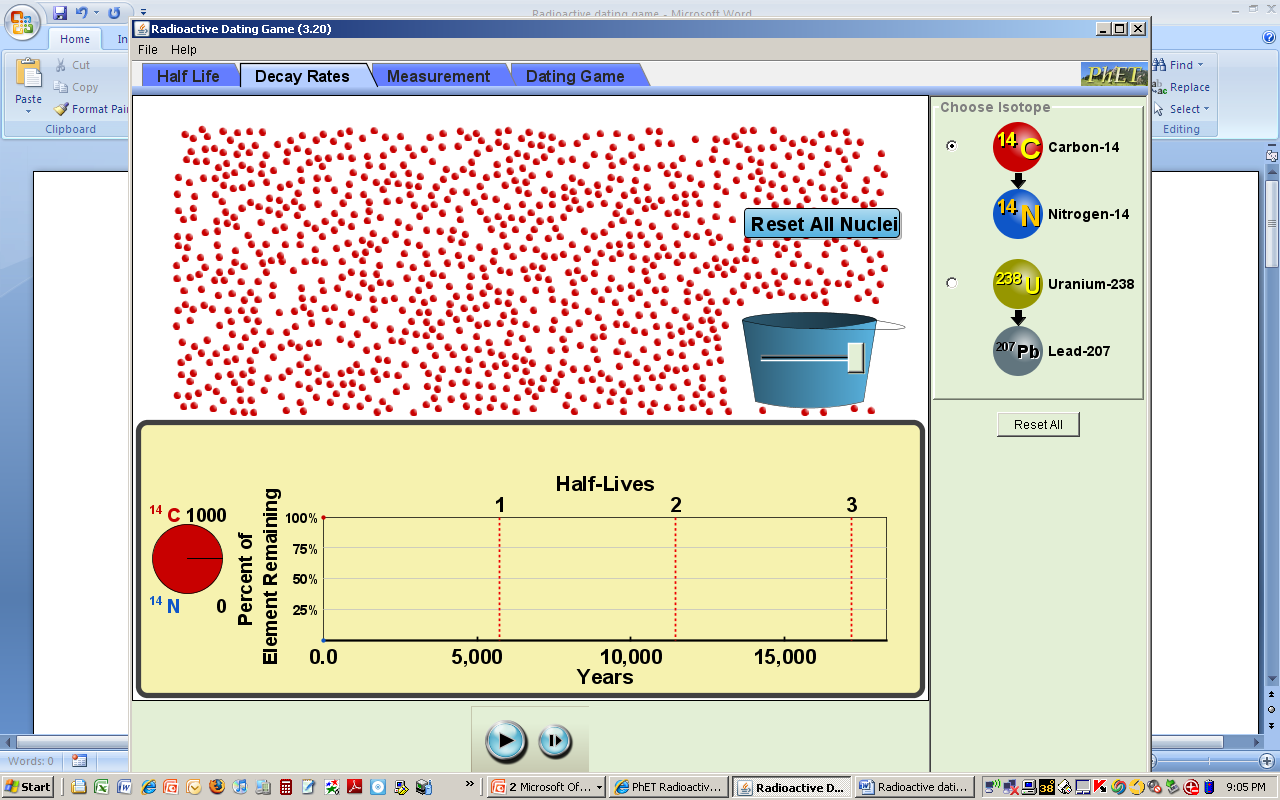 Load PhET Radioactive Dating GameClick on tab for Decay RatesSelect Carbon-14.  Using the graph, the estimated half-life for C-14 is _________ years. Move the bucket slider all the way to the right.  This will place 1000 C-14 atoms onto the screen.  Click on the Start/Stop to stop the C-14 decay.  Click on Reset All NucleiClick on the Start/Stop to start the C-14 decay.  Stop the decay as you get close to one half-life.  Use the Step button to stop decay at one half-life.  After 1 half-life, how many C-14 atoms of the 1000 original remain? _______Use the Start/Stop and Step buttons to reach two half-lives.  After two half-lives, how many C-14 atoms remain? ________  What fraction of C-14 atoms present at 1 half-life remain after 2 half-lives? _______Use the Start/Stop and Step buttons to reach three half-lives.  After three half-lives, how many C-14 atoms remain? ________What fraction of C-14 atoms present at 2 half-life remain after 3 half-lives? _______Repeat Steps (a) to (e) with uranium-238. Estimated half-life for U-238 is _________ years. After 1 half-life, how many U-238 atoms of the 1000 original remain? _______What fraction of U-238 atoms present at 1 half-life remain after 2 half-lives? _______What fraction of U-238 atoms present at 2 half-life remain after 3 half-lives? _______Based on the results of 4a to 4f, explain the meaning of the word “half-life” in one sentence. Click on the Measurement tab. 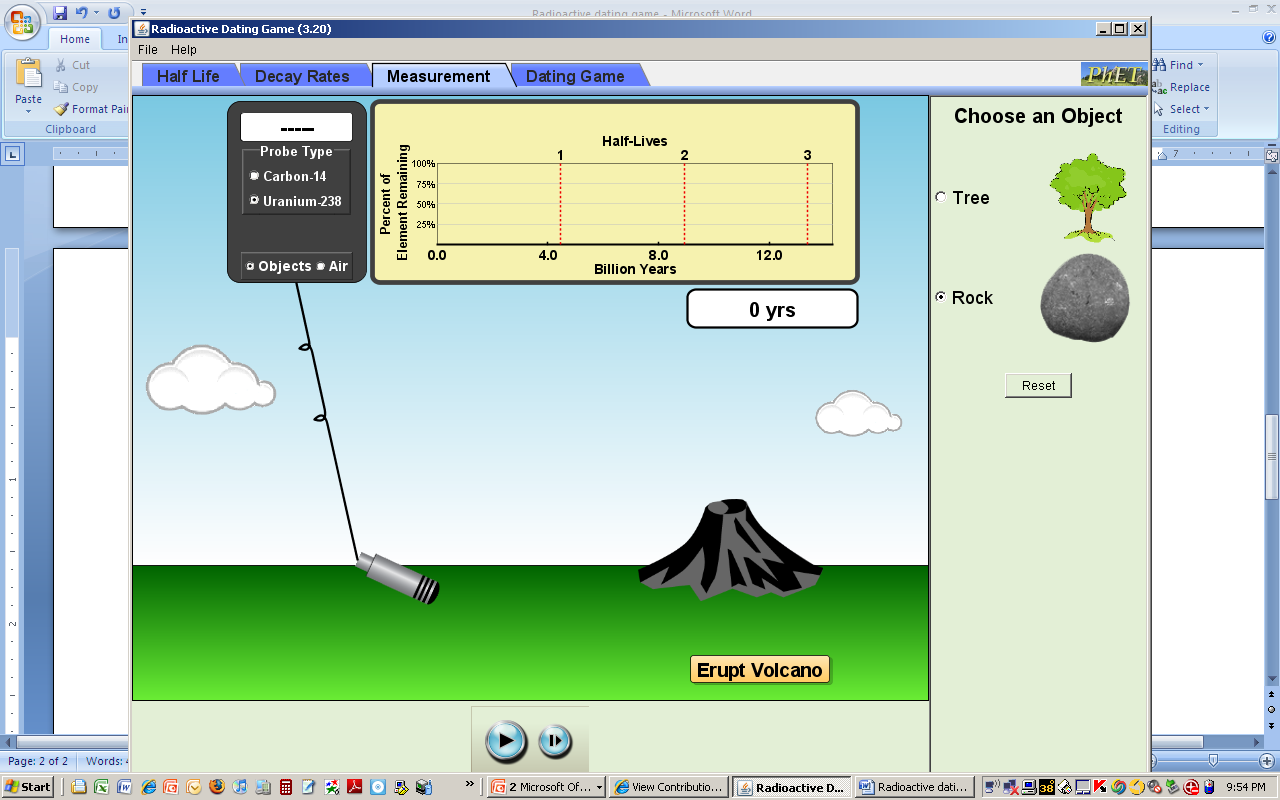 Under Probe Type, select Uranium-238 and Objects.  Under Choose an Object, select Rock.  Click on Erupt Volcano.  Let the simulation run until you reach 1 half-life.  What % of the original uranium remains?  _________.  How many years did this take?  ____________Under Probe Type, select Carbon-14 and Objects.  Under Choose an Object, select Tree.  Click on Plant Tree.  Let the simulation run until you reach 1 half-life.  What % of the original carbon remains?  _________.  How many years did this take?  ____________Explain why uranium-238 is used to measure the age of rocks while carbon-14 is used to measure the age of the tree trunk?  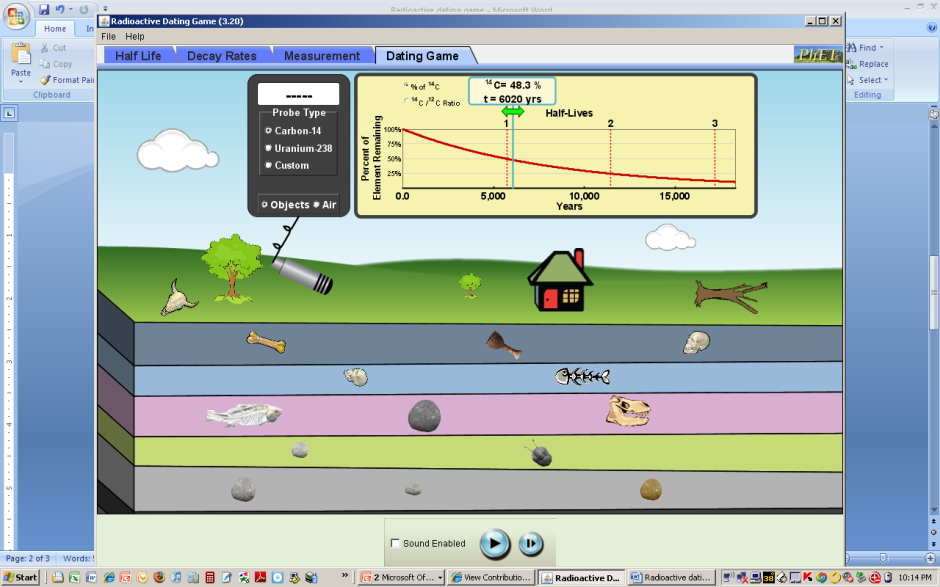 Click on Dating Game tab. There are objects on the surface and in the five layers beneath the surface.  There are both rocks and fossils in each layer.Select the Carbon-14 detector.  Move the Geiger counter to each fossil and record the % of original in the table belowOn the ½ life graph, move the green arrow right or left until the % of original matches the reading on the detector.  Record your estimated age for each fossil in the table  Repeat Steps 12 and 13 using the Uranium2-38 detector to estimate the rock ages.  For fossils with no remaining C-14 signal, use the rock ages to estimate fossil ages in the same layer. Summarize how C-14 and U-238 dating together can be used to determine fossil ages.Table:      Radiometric Ages for Various Objects ObjectMeasured using C-14 or U-238?% of OriginalGuessed AgeMeasured AgeAnimal SkullLiving TreeDistant Living TreeHouseDead TreeBoneWooden Cup1st  human skull2nd human skullFish BonesFish Fossil 1Rock 1Dinosaur SkullRock 2TrilobiteRock 3Rock 4Rock 5